Государственное бюджетное специальное (коррекционное) образовательное учреждение для обучающихся воспитанников с ограниченными возможностями здоровья общеобразовательная школа-интернат №7 восьмого вида станицы Казанской Краснодарского края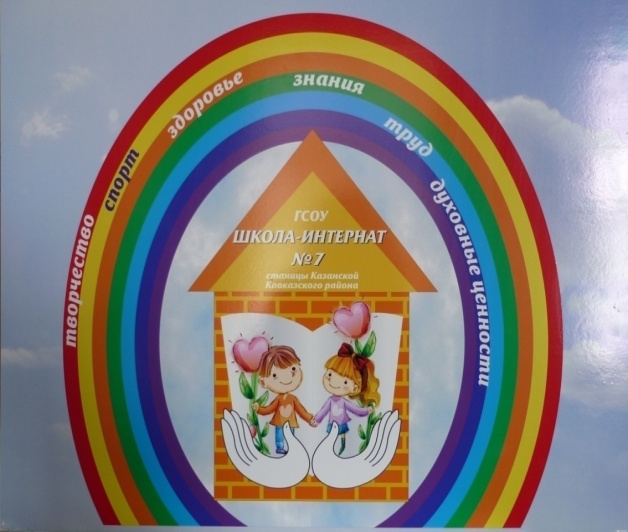 Сценарий общешкольного праздникаЯрмарка талантов:«Мир, в котором я живу»                                                                              Подготовила воспитатель                                                                     ГБС(К)ОУ школы – интерната№7                                                                                 станицы Казанской                                                                                 Краснодарского края     ВЕРБИНА Г.С.	                  Ярмарка талантов  «Мир, в котором я живу».                          ( Ширма с кукольным театром. На заднем фоне торговая площадь. Звучит народная музыка. Выходят коробейники с лотками через плечо. Они расхваливают свой товар.)Коробейник 1  торопись честной народ, -                              в гости ярмарка идет!Коробейник 2:  Добры люди,  поспешите                             и товар у нас купите!Коробейник 1: Не ленитесь, не зевайте  -                             Кошелек свой доставайте!Коробейник 2: Здесь найдете, что хотите…Вместе:   Подходите, подходите…Коробейник 1: Подходите! Вот для вас я сатинчику припас!                             Сошьете дивный сарафан  -  почти даром вам отдам!                             Будете смотреться слева как английская королева.Коробейник 2: Ну, а с правой глянет кто: скажет, что Бриджит Бардо!                             Времени зря не тяните, подходите, подходите!( К коробейникам-куклам подходят мальчик и девочка – люди. )Мальчик: Добрый день! Вас очень просим                   Нашей школе номер семь                   Для костюмов ткань продать,                  А то не в чем выступать.Девочка: Нужен нам хороший цвет,                  Танец есть  -  костюмов нет!Коробейник 1: Номер семь? Что это за школа?Коробейник 2: Не слыхали мы такого?Мальчик: Наша школа, одним словом,                   Дом, в котором мы живем.Девочка: Здесь нас учат танцевать!Мальчик: Здесь нас учат рисовать!Девочка: Хором петь или в дуэте!  Еще многому чему, все припомнить не могу.Мальчик: Дайте ткани нам скорей                   На костюмы для детей!Коробейник 1: А когда увидим вас? Долго ждать?Девочка: Да нет! Сейчас!Мальчик: Будет песня, будет пляс! ( Песня:  Танец:)Коробейник 1: Лихо пели, танцевали!Коробейник 2: Даже мы не ожидали!Мальчик: В зале хлопают мы рады  -Девочка: Выше нет для нас награды!(Звучит музыка былинных богатырей. На ярмарке появляются три богатыря. Куклы.)Коробейник 1: Посмотрите-ка, друзья  -                             Это три богатыря!Коробейник 2: К нам на ярмарку пришли                             Весть должно быть принесли!Добрыня: Ах, ярмарка, кругом веселье, смех.Алеша: А мы повеселимся лучше всех!Добрыня: Здравствуй,  Алеша!Алеша: Здравствуй, Добрыня!Добрыня: А где же наш Илюша?Алеша: Да что-то не видно.Добрыня: Неужто беда с ним какая случилась?                    Напала на парня нечистая сила?...Алеша: Да где ты нечистую силу видал?               Один Соловей… Где-то тут он гулял.Добрыня: Что верно то верно. Мы ж на ярмарке талантов                    Чтецов, танцоров, музыкантов.( Появляется Илья Муромец)            А вот и Илюша! Ты что опоздал?Илья: На ярмарке я Соловья повстречал.Добрыня: Сразился, наверно, с ним в драке лихой,                    Чтоб впредь не нарушил народный покой?Алеша: И чтоб не свистел он на мирной дороге ?Илья: Да нет, с Соловьем поиграл я немного.            Он вовсе не страшный, и он не злодей.Добрыня: Забыл разве, сколько сгубил он людей?Илья: Да это не он. Его предок далекий.            Вот он, говорят, был ужасно жестокий!Алеша: А наши прапрадеды, славные деды,               На Русь приносили большие победы.               А ты что молчишь, богатырь наш Илья?Илья: Да вот о чем думаю, ратники, я:            Когда-нибудь войны исчезнут с земли,            Исчезнут Разбойники, а не соловьи,            И будут народы друг с другом дружить. Добрыня: Так что ж нам, оружие в ножны сложить?Алеша: Забыть честь и славу отцов боевых?Илья: Никто никогда не забудет о них!            От всех поколений им честь и внимание.Вместе: Защитник Отечества   -   славное звание!Коробейник 1: А ведь правы богатыри:                             Как часто за событиями, за сутолокой дней,                             Старины своей не помним,Коробейник 2: Забываем мы о ней.Мальчик: Нет, неправда! Не забудем мы героев,                    Что лежат в земле сырой.Девочка:  Жизнь отдав на поле боя,                   За народ, за нас с тобой!Стихотворение :  Отгремела война,  уж давно историей стала.                 Но никак не отпустит тревожную память бойца.                 От фугасов и мин мы очистили наши кварталы,                  Но какой же сапер разминирует наши сердца?                  Война закончилась, но песней опаленной                   Над каждым домом до сих пор она кружит.                  И не забудем мы, что двадцать миллионов                  Ушли в бессмертье, чтобы нам с тобою жить.( Танец «Журавли». Муз.Френкеля, сл.Гамзатова )  (Появляются коробейники и дети)Коробейник 1: Если память о прошлом                              Живет в сердцах людей,                             Она поможет нам спастись                             От войн и от смертей!Коробейник 2: Завещано беречь нам этот мир,                             Он с детства очень дорог нам и мил.                             В нем нужно красиво и радостно жить,                             И край свой родной беззаветно любить!Мальчик :  Мой друг, что может быть милей бесценного родного края!Девочка :  Здесь небо, как синяя ткань,                    Здесь дышится легче и любится крепче,                    Ведь это же наша Кубань!Мальчик : Здесь так поют под южным солнцем птицы,                    И рвутся в высь прямые тополя.                    Садами цветут все казачьи станицы.                    Живи в веках кубанская земля! (Стихотворение :  Песня :)Коробейник 1: Все, закрываем ярмарку на этом.                             Но мы хотим поделиться секретом!Коробейник 2: Не всем учеными большими быть,                             Нам важно в каждом что-нибудь открыть!Мальчик : К прекрасному пусть тянется рука!                    Потом уже ей не нажать курка!Девочка :  Коль в танце твердость чувствовал руки,                    Никто не сможет сжать их в кулаки!Коробейники (вместе) : Сейчас для вас открыты все пути,                                              Сам выбирай  - куда тебе идти !Мальчик и девочка (вместе) : Пусть таланты ваши искрятся ключом,                                                         В том мире, где с тобою мы живем!